Рекомендацииродителям заикающихся детей     ЗАИКАНИЕ определяется как нарушение темпа, ритма и плавности устной речи, обусловленное судорожным состоянием мышц речевого аппарата.      Начало этого расстройства речи падает обычно на период интенсовного формирования речевой функции, а именно на детей с 2 до 6 лет.      До настоящего времени нет единого взгляда на этиологию заикания, однако все исследователи этой проблемы считают, что при появлении заикания имеет значение ряд факторов: определённый возраст ребёнка, состояние центральной нервной системы ребёнка, наличие психической травматизации, генетический фактор, индивидуальные особенности протекания речевого развития ребёнка, особенности формирования функциональной ассиметрии мозга.     Существует ряд логопедических техник формирования плавной речи у заикающихся, которые логопед в условиях дошкольного учреждения применяет комплексно, одновременно, последовательно их усложняя.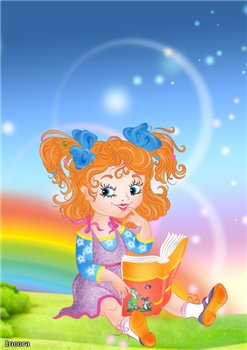     Практический совет.Если у Вашего ребёнка неожиданно проявилось заикание постарайтесь ограничить его речевое общение т.к. судороги мышц речевого аппарата сами становятся генератором последующих судорог. В дошкольном учреждении организуется «Режим ограничения речи», «Щадящий речевой режим», во время которого дети говорят шопотом, однословно. В этот период исключаются яркие новые впечатления и те жизненные ситуации, которые могут волновать ребёнка и побуждать его к речевой активности (зрелищные мероприятия, гости, долгое сидение у компьютера, телевизора). Не допустимы шумные игры, во время которых ребёнок может чрезмерно возбуждаться, а также любые психические и физические перегрузки. Желательно, чтобы круг общения ребёнка был в это время максимально сужен. Речевые общения с родителями, персоналом детского сада и другими детьми ограничено. Родителям при общении с ребёнком и между собой в присутствии ребёнка должны придерживаться тех правил техники речи, которые рекомендуются: негромкий голос, спокойный, доброжелательный тон речи, интонирования ритмичная (размеренная) речь.     Дома ребёнка следует занимать рисованием, лепкой, конструированием. Распорядок дня должен быть чётким, но не жёстким. Это подразумевает переход от одного вида деятельности к другой, мягкое преодоление негативных установок ребёнка.      В случае нарушения сна, наличия страхов, повышенной тревожности, возбудимости, слезливости, двигательной расторможенности, стойком снижении аппетита следует обратиться к НЕВРОЛОГУ для указания ребёнку медицинской помощи.  Режим ограничения речи длится 10 – 14 дней и плавно переходит в щадящий речевой режим, во время которого речевая активность ребёнка увеличивается.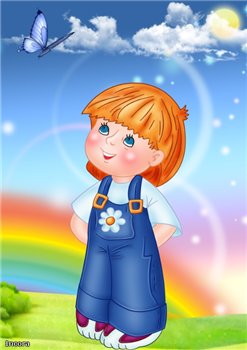 Рекомендации подготовилаучитель-логопед группы заикания я/с №34комбинированного типа с группами для детейс нарушением речи Херсонского городского советаН.И. Шелякина